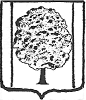 СОВЕТ  ПАРКОВСКОГО СЕЛЬСКОГО ПОСЕЛЕНИЯТИХОРЕЦКОГО  РАЙОНА Третий созыв   ПРОЕКТРЕШЕНИЕот ___________					                                             № ______посёлок ПарковыйО внесении изменений в решение Совета Парковского сельского поселения Тихорецкого района от 1 августа 2013 года № 220                          «Об утверждении Положения о предоставлении лицами, замещающими муниципальные должности, должности муниципальной службы, и гражданами, претендующими на замещение должностей муниципальной службы, сведений о доходах, о расходах, об имуществе и обязательствах имущественного характера»На основании Федерального закона от 25 декабря 2008 года № 273-ФЗ                «О противодействии коррупции», Закона Краснодарского края от 25 июля 2017 года № 3655-КЗ «О порядке представления гражданами, претендующими на замещение муниципальных должностей, и лицами, замещающими муниципальные должности, сведений о своих доходах, расходах, об имуществе и обязательствах имущественного характера, а также о доходах, расходах, об имуществе и обязательствах имущественного характера своих супруг (супругов) и несовершеннолетних детей» Совет Парковского сельского поселения Тихорецкого района р е ш и л:1.Внести в решение Совета Парковского сельского поселения Тихорецкого района от 1 августа 2013 года № 220 «Об утверждении Положения о предоставлении лицами, замещающими муниципальные должности, должности муниципальной службы, и гражданами, претендующими на замещение должностей муниципальной службы, сведений о доходах, о расходах, об имуществе и обязательствах имущественного характера» (с изменениями от 23 января 2015 года № 34, от 25 марта 2017 года № 101) следующие изменения:1.1.В наименовании, пункте 1 слова «муниципальные должности,» исключить.1.2.В приложении:1)в наименовании, пункте 1 слова «муниципальные должности,» исключить;2)пункт 2 изложить в следующей редакции:«2.Лица, замещающие должности муниципальной службы в Парковском сельском поселении Тихорецкого района, и граждане, претендующие на замещение должностей муниципальной службы в Парковском сельском поселении Тихорецкого района, обязаны представлять представителю нанимателя (работодателю) сведения о своих доходах, об имуществе и обязательствах имущественного характера, а также сведения о доходах, об имуществе и обязательствах имущественного характера своих супруги (супруга) и несовершеннолетних детей.Лица, замещающие должности муниципальной службы в Парковском сельском поселении Тихорецкого района (далее - лица, замещающие должности муниципальной службы), обязаны представлять сведения о своих расходах, а также о расходах своих супруги (супруга) и несовершеннолетних детей.»;3)в пунктах 3, 6, абзаце третьем пункта 9 слова «муниципальные должности и» исключить;4)в подпунктах «а», «б» пункта 4, пункте 10 слова «муниципальные должности,» исключить; 5)в пунктах 5, 11, абзацах первом, втором пункта 9, абзаце четвертом пункта 15 слова «муниципальную должность,» исключить;6)в пункте 16 абзац первый исключить.2.Общему отделу администрации Парковского сельского поселения Тихорецкого района (Лукьянова) обеспечить обнародование настоящего решения в газете «Тихорецкие вести» и его размещение на официальном сайте Парковского сельского поселения Тихорецкого района в информационно-телекоммуникационной сети «Интернет».3.Решение вступает в силу со дня его официального обнародования.Глава Парковского сельского поселенияТихорецкого района							              Н.Н.АгеевПредседатель СоветаПарковского сельского поселенияТихорецкого района								       А.И.Чоп